*KUJMXOPV5I2B*Žerotínovo náměstí 449/301 82 BRNOtel. 541 651 111 datová schránka: x2pbqzqKUJMXOPV5I2B6OBJEDNÁVKA č. JMK014819/23/OŠ/OBJOdběratelDodavatel:NázevSídloJihomoravský krajNázevSídloSlovácký dvůr s.r.o.Žerotínovo náměstí 449/3Nádražní 1010601 82 BRNO687 22 Ostrožská Nová VesVyřizujeTelefonIČOBc. Lenka Endlicherová, DiS.54165 8307TelefonIČO7088833707473451DIČCZ70888337DIČCZ07473451Předmět objednávky:Objednáváme u Vás ubytování, občerstvení a pronájem prostor na setkání KAP a MAP ve dnech 30.3. - 31.3.2023 pro 45 osob dlespecifikace uvedené v příloze této objednávky. Cena celkem včetně DPH 91 150 Kč.Podrobnosti platby:Způsob zaplacenína účets DPHSplatnost faktury je14 dnů od doručení faktury.Cena je uvedenaPři fakturaci uvádějte číslo objednávky.Fakturu zasílejte v elektronické podobě na e-mailovou adresu posta@jmk.cz nebo do datové schránky x2pbqzq.SchváleníMgr. Hynek NespěšnýDatum    27.03.2023 vedoucí odboru školstvíKrajského úřadu Jihomoravského krajePoznámky a připomínky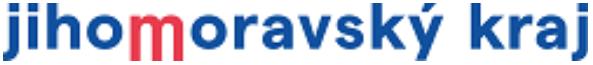 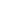 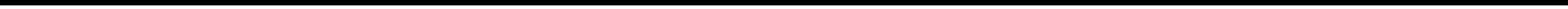 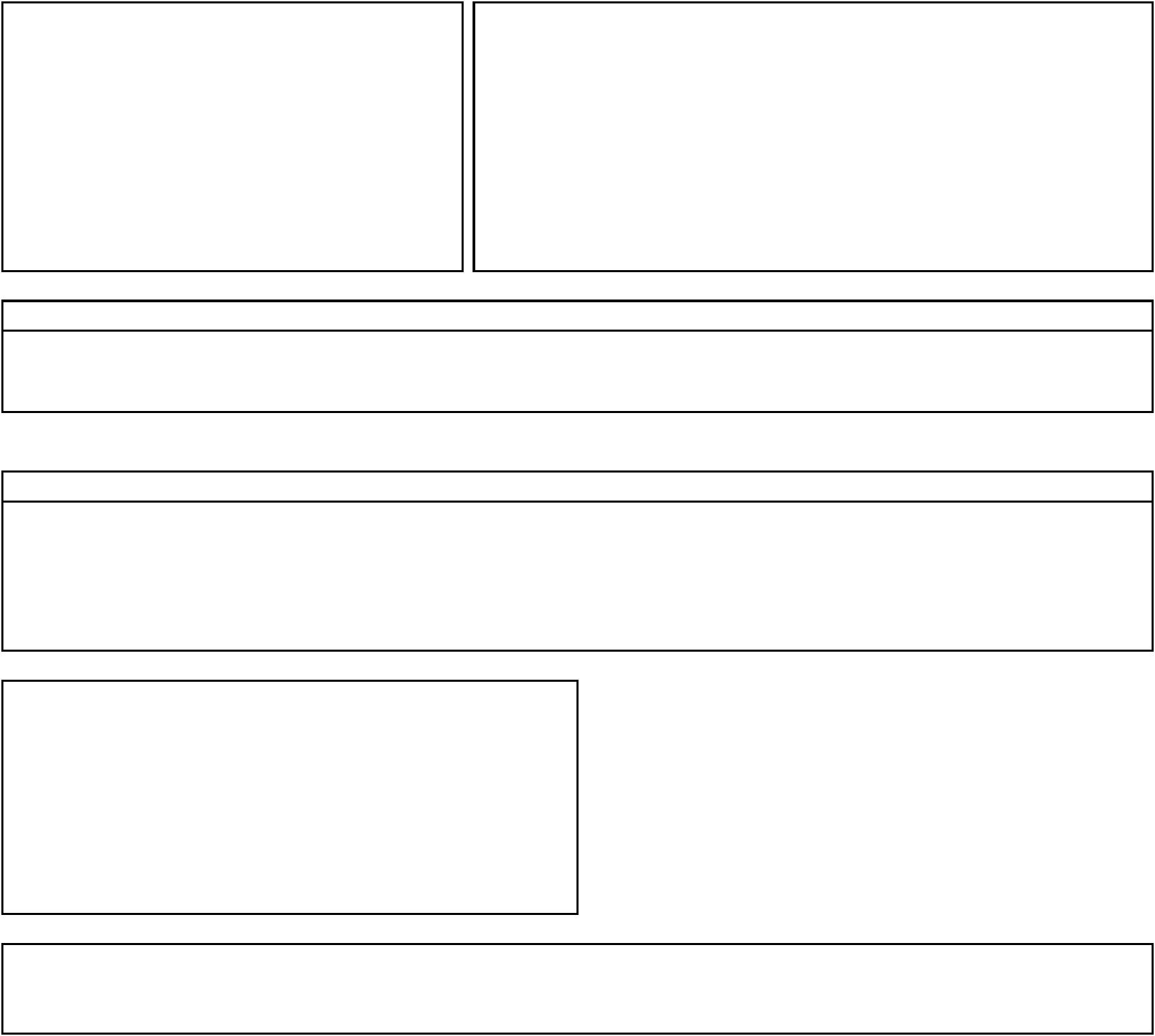 Příloha objednávkySlovácký dvůrubytováníkonferenční prostorycofeebreak 1obědOstrožská Nová Ves49 050,007 000,004 500,005 625,004 500,001 800,001 500,00650,004514545451 kg1 kg1 kg1 090,007 000,00100,00125,00100,00180015006501x káva nebo čaj; 1l vody s citronem, chlebíček, ovoceKuřecí supreme, pečené brambory Granille, pepřová omáčka1x káva nebo čaj; 1l vody s citronem, naše buchta/ovoceSýrový talířUzeninová obložená mísaKuřecí roládacofeebreak 2rautRoastbeefGrilovaný lososMarinovaná vepřová žebírkaMix vepřových řízečkůMix kuřecích řízečků1,5 kg2 kg1,5 kg3 kg2,5 kg15 ks4 kg2 kg1 kg1,5 kg1 kg115014506506307401 725,002 900,00975,001 900,001 850,001 500,001 440,00600,00Grilovaný hermelín100,00360Bramborový salát s majonézouPečené grenaille bramboryČerstvá zelenina s vinaigretteŘecký salát s olivami Kalamata a feta sýremColeslaw300550750320550,001 125,00320,00Pečivo mix (chléb, rohlík, rustikální pečivo)Nakládaná zelenina20 ks1 kg502801 000,00280,00Bylinkový dresinkTzaziki300 g300 g175185175,00185,00CELKEM:91 150,00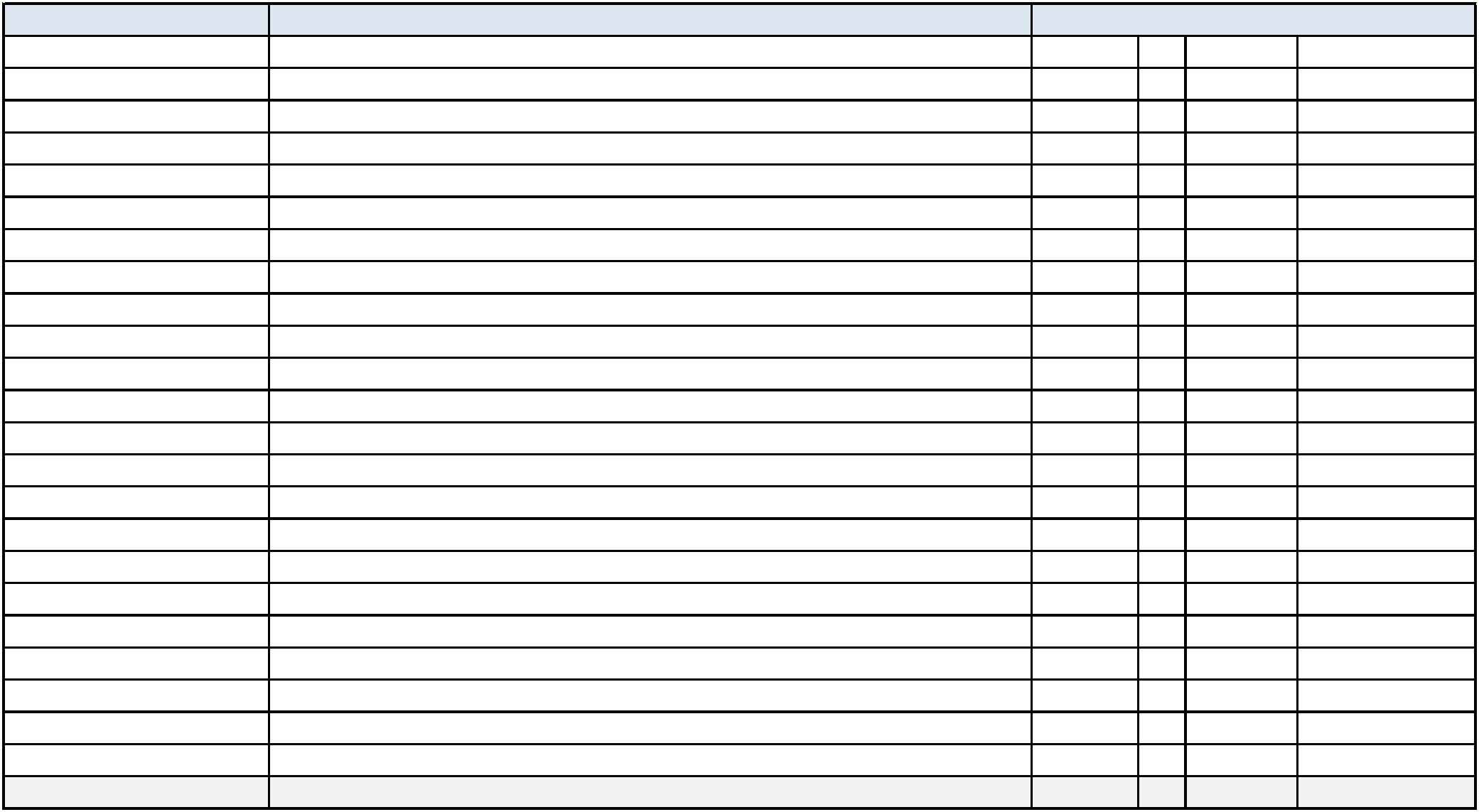 